R. HERBACH                               MQ51 EXAMEN FINAL                               le 11.01.2016Th. VIOLLET              Durée 2 heures, notes de cours et TD autoriséesA : contraintes en pointe de fissure en mode I (sur 10 points).On étudie la répartition des contraintes en pointe de fissure en déformations planes (DP) et mode I :A1) D’après le calcul des contraintes adimensionnelles pour  et pour  calculer les contraintes principales adimensionnelles en les organisant :  et donner l’orientation  d’une direction principale par rapport à  .B : seuils de plasticité en première déformation (sur 4 points).Un matériau homogène isotrope de limite d’élasticité k en traction simple est soumis à une bi-traction : σI = 2 σII et σIII = 0 dans les axes principaux.B1) Donner σI en fonction de k au seuil de plasticité en première déformation si le matériau suit le critère de Von Misès (f = 0).B2) Même question si le matériau suit le critère de Tresca.C : calcul de l’épaisseur d’une tuyauterie sous pression cyclique (sur 6 points).On considère une tuyauterie sous pression dont les parties rectilignes cylindriques ont un rayon R = 15cm. Cette tuyauterie est soumise à des variations cycliques de pression effective p entre 0 et 60 bar (rappel : 1 bar = 105 Pa, et pression effective = pression interne – pression atmosphérique). On considère qu’il existe dès la construction des fissures semi-circulaires de plus grande longueur 2a0 et de profondeur a0 = 0,5mm (voir la figure ci-dessous). On suppose qu’il en existe au moins une dans l’orientation la plus défavorable.C1) A la température de service, le matériau du tube (35 CD 4) suit une loi de Paris :avec  en m/cycle et  en  , .L’épaisseur e du tube, de limite élastique  et de  est calculée pour qu’il y ait fuite avant rupture. On rappelle que dans ce cas . Quelle est l’épaisseur limite e1 qui satisfait à la fois  et  ?C2) On choisit e = 6mm > e1, en déduire la durée de vie, en nombre de cycles, de cette tuyauterie.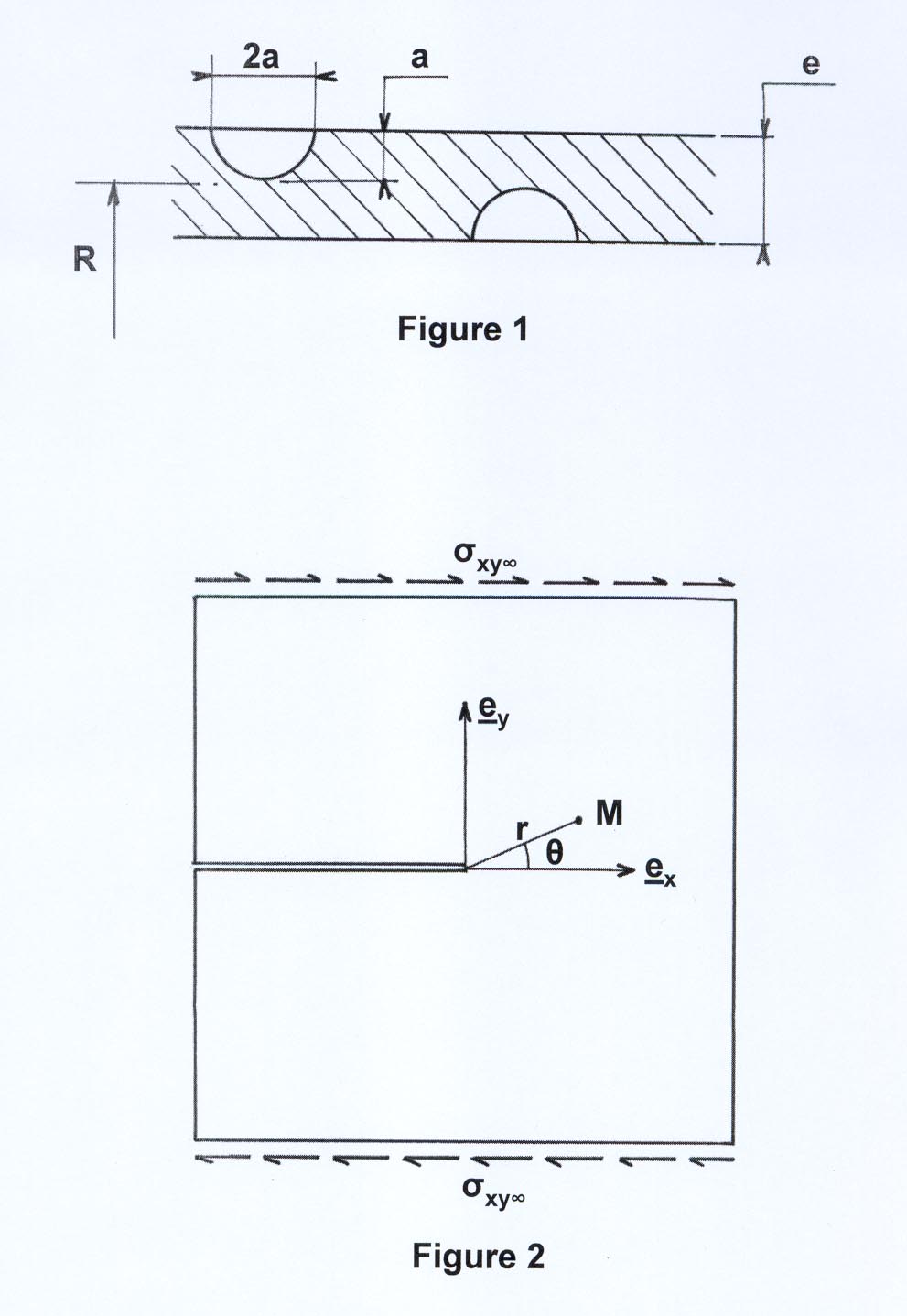 